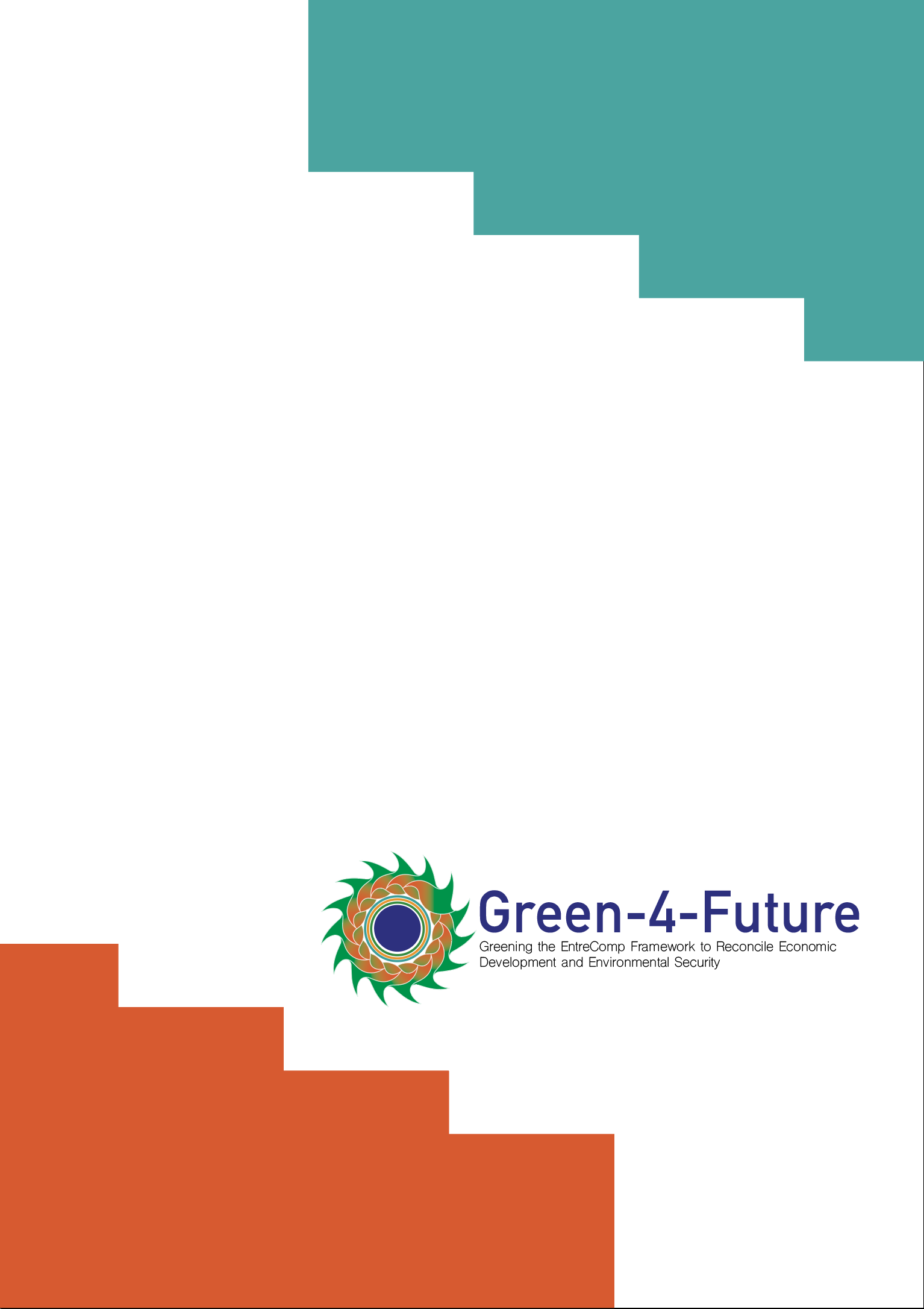 Heading 1Heading 2Lorem ipsum dolor sit amet, consectetur adipiscing elit. Praesent id lectus tortor. Integer aliquam neque vel arcu scelerisque, non auctor metus efficitur. Aenean dolor enim, suscipit non tellus sit amet, posuere semper enim. Sed eu dolor turpis. Pellentesque maximus justo et est mattis, a pharetra ex convallis. Quisque nec risus eu metus ultricies semper. Duis eu velit vehicula ipsum egestas rhoncus id quis tellus. Curabitur rutrum nunc elit, a fringilla arcu facilisis vestibulum. Morbi convallis quam sit amet tellus convallis auctor. Mauris in dictum dui. Nulla vitae bibendum sem. Donec ut finibus tortor. Vestibulum ante ipsum primis in faucibus orci luctus et ultrices posuere cubilia Curae; Quisque quis enim id ex faucibus congue.Suspendisse potenti. Nulla facilisi. Etiam efficitur enim eu velit interdum, eu egestas quam cursus. Sed dapibus, magna id facilisis rutrum, erat diam hendrerit ligula, id cursus felis orci eget sem. Donec efficitur mauris condimentum, mollis odio id, commodo elit. Praesent tempor pretium finibus. Sed id erat vitae metus tristique elementum.Donec euismod ipsum non nisi sodales rhoncus. Sed ac velit hendrerit, eleifend nulla nec, faucibus mauris. Sed auctor magna vitae tortor fermentum, non dapibus nisi vulputate. Phasellus faucibus nulla nec feugiat ullamcorper. Praesent blandit faucibus dolor a ornare. Aliquam sit amet odio hendrerit dolor vulputate malesuada ac sit amet erat. Proin scelerisque vel elit ac dignissim. Praesent ullamcorper orci id dui porttitor malesuada. Ut sollicitudin, nisl dapibus molestie varius, nisi leo aliquam est, a semper tortor est nec erat. Praesent vel nisi lobortis, vehicula libero accumsan, bibendum diam. Nunc eu egestas risus. Donec dapibus elit diam, non pretium leo sagittis eu.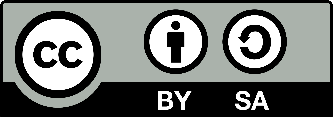 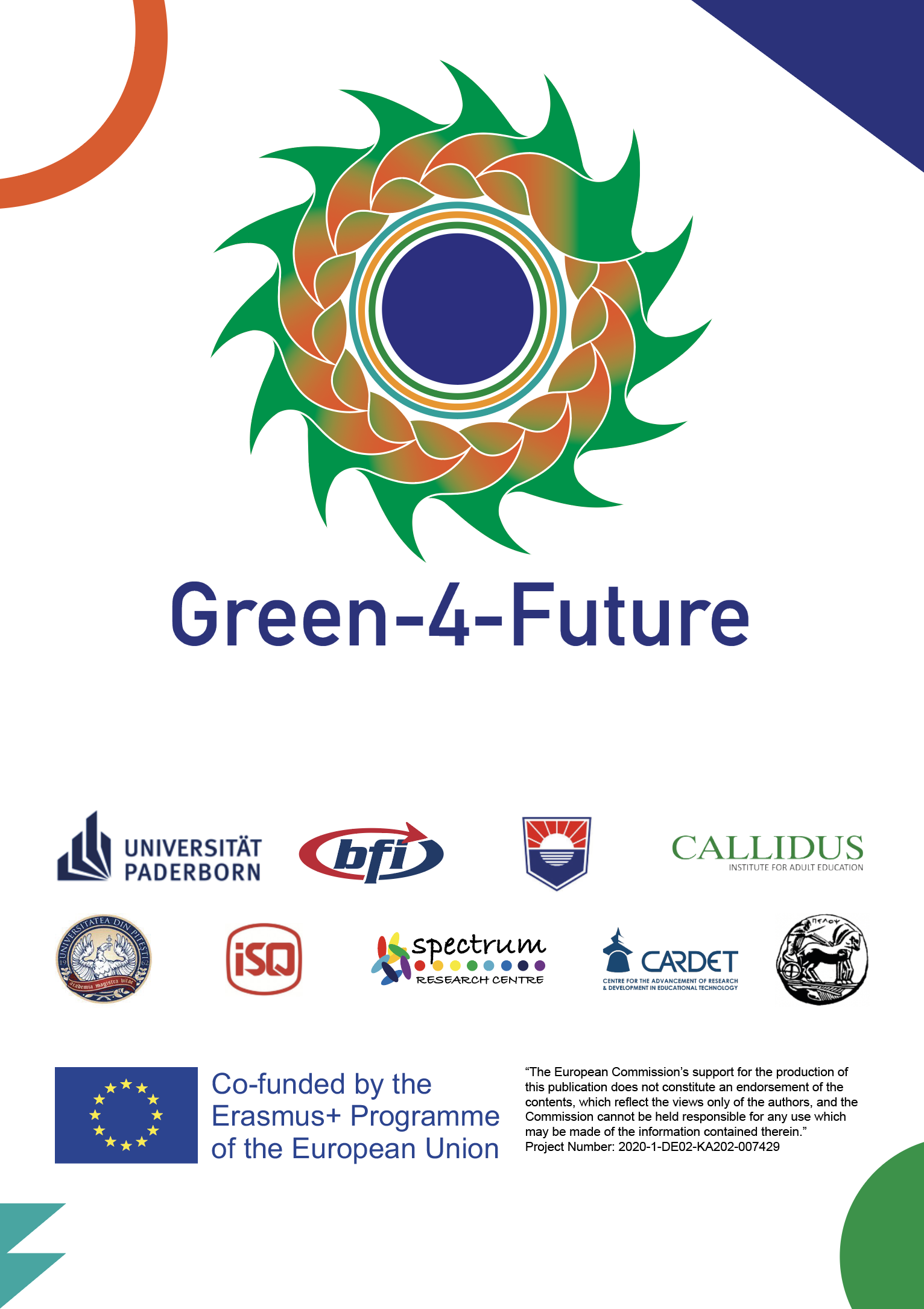 